							У Т В Е Р Ж Д А Ю:					Заместитель директораПо техническим вопросам 							МУП «ТВК» г.Заволжья						 ____________ А.Г.Конев							«______» ___________ г.ТЕХНИЧЕСКОЕ ЗАДАНИЕПоставка электрической энергии и мощности для нужд МУП «ТВК» г. ЗаволжьяСтруктура технического задания:Объект закупки: Поставка электрической энергии и мощности2) Начальная (максимальная) цена контракта: Формула для расчета НМЦД приведена в п.13 настоящего технического задания.3) Источник финансирования: собственные средства  МУП «ТВК» г. Заволжья4) Код бюджетной классификации Российской Федерации, Код ОКПД 2: 35.14.10.000 5) Краткие характеристики выполняемых работ, оказываемых услуг и поставляемых товаров: Электрическая энергия (мощность) в соответствие с ГОСТ 32144-2013Поставка электроэнергии (мощности) должна осуществляться в соответствие с перечнем точек и приборов коммерческого учета, представленных в Приложении 1. 6) Количество поставляемого товара, выполняемых работ и услуг для каждой позиции и вида, номенклатуры или ассортимента: Плановое потребление электроэнергии и величина заявленной мощности на 2021 г. согласно Приложению 2 технического задания.7) Сопутствующие работы, услуги, перечень, сроки выполнения, требования к выполнению: Начало исполнения обязательств по договору и начало поставки электрической энергии (мощности) 00.00 часов 01.01.2021 г. Окончание исполнения обязательств по договору и конец поставки электрической энергии (мощности) 24.00 часов 31.12.2021 г. 8) Общие требования к работам, услугам, товарам, требования по объему гарантий качества, требования по сроку гарантий качества на результаты осуществления закупок: Договорные отношения между поставщиком и потребителем электрической энергии регулируются Постановлением Правительства РФ от 04.05.2012 г. № 442.Цена за поставляемую электроэнергию (мощность) должна определяться разницей цены за 1кВт*ч по соответствующему уровню напряжения и ценовой категории, опубликованной на сайте Гарантирующего поставщика (ПАО «ТНС энерго Нижний Новгород») за соответствующий расчетный период, и скидки предоставляемой Поставщиком.	Предложение Поставщика должно содержать величину скидки, в рублях за 1 кВт*ч по одноставочной(1-я ценовая категория) и двуставочной(4-я ценовая категория) цене, но не менее 0,08 руб. за 1 кВт*ч по одноставочному тарифу(1-я ценовая категория) и не менее 0,1 руб. за 1 кВт*ч по двухставочному тарифу(4-я ценовая категория), удовлетворяя требовани-ям таблицы №1 технических условий.Таблица№1 (начальная максимальная цена отпуска электрической энергии), , - свободная цена за электрическую энергию в 2021г. по первой ценовой категории., , - свободная цена Гарантирующего  поставщика по первой ценовой категории прочие потребители на соответствующей подгруппе к настоящим техническим условиям., - свободная цена за электрическую энергию, мощность в 2021г. по четвертой ценовой категории., - свободная цена Гарантирующего  поставщика за электрическую энергию, мощность по четвертой ценовой категории на соответствующей подгруппе, указанной в приложении №1 к настоящим техническим условиям. , ,-величина скидки Поставщика, в рублях за 1 кВт*ч от цены Гарантирующего поставщика по первой ценовой категории прочие потребители на соответствующей подгруппе.- величина скидки Поставщика, в рублях за 1 кВт*ч от цены Гарантирующего поставщика по четвертой ценовой категории прочие потребители на соответствующей подгруппе.9) Порядок выполнения работ, оказания услуг, поставки товаров, этапы, последовательность, график, порядок поэтапной выплаты авансирования, а также поэтапной оплаты исполненных условий контракта:Авансовый платеж за потребленную электрическую энергию вносится в соответствие с долями и сроками, определенными п.82 ПП РФ от 04.05.2012г. №442, в соответствие с договорными величинами (Приложение 2) расчетного месяца авансового платежа. Оплата за фактический объем потребления  электроэнергии (мощности) должна производится ежемесячно до 18 числа месяца, следующего за расчетным.10) Расчет НМЦД:НМЦД=, где,,-объем потребленной электрической энергии по 1 ценовой категории на соответствующей подгруппе в i-м месяце.-объем потребленной электрической энергии по 4 ценовой категории на соответствующей подгруппе в i-м месяце.-потребленная электрическая мощность по 4 ценовой категории на соответствующей подгруппе в i-м месяце.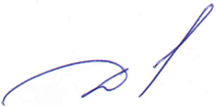 Вед.инженер ОПП и ЭО			                                       		Н.С.ДудкинНачальник ОПП и ЭО								А.И.ФилатовЦеновая категория, уровень напряженияНачальная максимальная цена, руб/кВт*ч1-я ценовая категория,     уровень напряжения ВН (одноставочный тариф)1-я ценовая категория,     уровень напряжения СН2 (одноставочный тариф)1-я ценовая категория,     уровень напряжения НН (одноставочный тариф)4-я ценовая категория,    уровень напряжения ВН (двухставочный тариф)*Приложение №1                                                                         к техническому заданию на поставку
 электрической энергии (мощности) на                          МУП «Тепловодоканал» г.Заволжья на 2021г.Приложение №1                                                                         к техническому заданию на поставку
 электрической энергии (мощности) на                          МУП «Тепловодоканал» г.Заволжья на 2021г.Приложение №1                                                                         к техническому заданию на поставку
 электрической энергии (мощности) на                          МУП «Тепловодоканал» г.Заволжья на 2021г.Приложение №1                                                                         к техническому заданию на поставку
 электрической энергии (мощности) на                          МУП «Тепловодоканал» г.Заволжья на 2021г.Приложение №1                                                                         к техническому заданию на поставку
 электрической энергии (мощности) на                          МУП «Тепловодоканал» г.Заволжья на 2021г.Перечень точек и приборов коммерческого учетаПеречень точек и приборов коммерческого учетаПеречень точек и приборов коммерческого учетаПеречень точек и приборов коммерческого учетаПеречень точек и приборов коммерческого учетаПеречень точек и приборов коммерческого учетаПеречень точек и приборов коммерческого учетаПеречень точек и приборов коммерческого учетаПеречень точек и приборов коммерческого учетаПеречень точек и приборов коммерческого учетаПеречень точек и приборов коммерческого учета№
 п/п№ расчетного счетчика / тип№ расчетного счетчика / тип№ расчетного счетчика / типМесто установки учетаРасчетный коэффициентПотери электроэнергииПотери электроэнергииРасчетный уровень напряженияПодгруппа№
 п/п№ расчетного счетчика / тип№ расчетного счетчика / тип№ расчетного счетчика / типМесто установки учетаРасчетный коэффициентв ЛЭПв транс форматореРасчетный уровень напряженияПодгруппа№
 п/п№ расчетного счетчика / тип№ расчетного счетчика / тип№ расчетного счетчика / типМесто установки учетаРасчетный коэффициент%%Расчетный уровень напряженияПодгруппа по объектам Потребителя  по объектам Потребителя  по объектам Потребителя  по объектам Потребителя  по объектам Потребителя  по объектам Потребителя  по объектам Потребителя  по объектам Потребителя  по объектам Потребителя  по объектам Потребителя  по объектам Потребителя 1АЭ22007142/Меркурий 230 AR-03 RТП-76,87 Бойлерная  №5, ул.Привокзальная60ННменее 670 кВт2АЭ35402621/Меркурий 230 AR-03 RТП-87 Бойлерная  №5, ул.Привокзальная60ННменее 670 кВт3АЭ16768781/Меркурий 230 АМ-03ТП-76,87 Бойлерная  №5, ул.Привокзальная120ННменее 670 кВт4АЭ41029652/Меркурий 230 АМ-03ТП-108 Бойлерная № 6 учет-160ННменее 670 кВт5АЭ41193691/Меркурий 230 АМ-03ТП-108 Бойлерная №6, учет-260ННменее 670 кВт6АЭ03009445/ПСЧ-4А.05.2ТП-108 Бойлерная №6, учет-340ННменее 670 кВт7АЭ73006286/ПСЧ-4А.05.2ТП-32 ЦТП № 60 20ННменее 670 кВт8АЭ41193510/Меркурий 230 АМ-03ТП-32 ЦТП № 60 20ННменее 670 кВт9АЭ14740347/Меркурий 230АRTТП-36 ЦТП № 6180ННменее 670 кВт10АЭ41173034/Меркурий 230 АМ-03ТП-36 ЦТП № 6180ННменее 670 кВт11АЭ41175798/Меркурий 230 АМ-03ТП-80 Газовая котельная , ул.Пирогова120ННменее 670 кВт12АЭ41173117/Меркурий 230 АМ-03ТП-80 Газовая котельная, ул.Пирогова120ННменее 670 кВт13АЭ0106063167/СЭТ-4ТМ.03.10ТП-2 Т-1 ф.616 Котельная №2 3600ВНот 670 кВт до 10 МВт14АЭ04060345/СЭТ-4ТМ.02.2ТП-2 Т-2 ф.633 Котельная №2 2400ВНот 670 кВт до 10 МВт15АЭ25467462/Меркурий 230 АМ02ТП-131 Передвиж.пункт уч.бойл 61ННменее 670 кВт16АЭ37843850/Меркурий 230 АМ02ТП-83 Передвиж.пункт уч.бойл 51ННменее 670 кВт17АЭ08982079/Меркурий 201.6ПС Пестовская КЛ 638 ТП-80 Переносной пункт ЦТФ-11ННменее 670 кВт18АЭ08980080/Меркурий 201.6ПС Пестовская КЛ 638 ТП-80  Переносной пункт ЦТФ-21ННменее 670 кВт19АЭ12000443/ПСЧ-3А.05.2Передвиж насососная, ул.Рождественская1ННменее 670 кВт20АЭ07943466/Меркурий 230 АRT-02 PQRSNТП-68 Служба механика, ул.Гидростроительная10,82ННменее 670 кВт21АЭ04014987/ПСЧ-3ТА.07.612ТП-98 Мини-котельная, ул.Лесозаводская10,20ННменее 670 кВт22АЭ13882579/Меркурий 201.6ВРУ теплового пункта учета1ННменее 670 кВт23АЭ22935996Меркурий 201.6Циркуляционный насос, пр. Дзержинского 711ННменее 670 кВт24АЭ16939441/Меркурий 230 ARТ-03Насосная станция 1-го подъема, ввод 1120-7,97ННменее 670 кВт25АЭ16939981/Меркурий 230 ARТ-03Насосная станция 1-го подъема, ввод 2120-7,97ННменее 670 кВт26АЭ13142137/Меркурий 230 AR-03RТП-114 2 сек.Фильтростанция 1200,015расчёт. методом ежемесячноВНменее 670 кВт27АЭ13142264/Меркурий 230 AR-03RТП-114 1 сек. Фильтростанция 120расчёт. методом ежемесячноСН2менее 670 кВт28АЭ41193570/Меркурий 230 АМ-03ТП-109 Фильтростанция 200СН2менее 670 кВт29АЭ41193474/Меркурий 230 АМ-03ТП-109 Фильтростанция 200СН2менее 670 кВт30АЭ41482353/Меркурий 230 АМ-02ТП-32,33 ВНС №62, ул.Пушкина,261ННменее 670 кВт31АЭ41260004/Меркурий 230 АМ-02ТП-38 ВНС №63, ул.Грунина1ННменее 670 кВт32АЭ41193580/Меркурий 230 АМ-03ТП-43 ВНС, ул. Рождественская 7401,70СН2менее 670 кВт33АЭ41260432/Меркурий 230 АМ-02ТП 108 Насосная , пр. Дзержинского 1611,60СН2менее 670 кВт34АЭ11002604/ПСЧ-3А.05.2ТП-89 Насосная подкачки воды1ННменее 670 кВт35АЭ13980631/Меркурий 231 АМ-01ТП-96 Передвиж.пункт пр.Мира11ННменее 670 кВт36АЭ13977771/Меркурий 231 АМ-01Передвиж.пункт Дзер.501ННменее 670 кВт37АЭ08977571/Меркурий 201.6ПС Пестовская КЛ 638 ТП-80 Переносной пункт ЦВКХ-11ННменее 670 кВт38АЭ08977773/Меркурий 201.6ПС Пестовская КЛ 638 ТП-80 Переносной пункт ЦВКХ-21ННменее 670 кВт39АЭ24270573/Меркурий 201.5ПС Пестовская КЛ 638 ТП-80 Переносной пункт ЦВКХ-31ННменее 670 кВт40АЭ41260422/Меркурий 230 АМ 02ТП-80  Админ.техн. здание ЦВКХ 10,10СН2менее 670 кВт41АЭ12000913/ПСЧ-3А.05.2ТП-96 Насосная 1 подъема (КНС Веденеева)400,84ННменее 670 кВт42АЭ12001050/ПСЧ-3А.05.2ТП-106 Насосная 1 подъема (КНС Веденеева)400,21ННменее 670 кВт43АЭ12000929/ПСЧ-3А.05.2ТП-131 КНС №27, пр.Дзержинского30ННменее 670 кВт44АЭ12016292/ПСЧ-3А.05.204.3аТП-132 КНС №27, пр.Дзержинского40ННменее 670 кВт45АЭ12000782/ПСЧ-3А.05.2ТП-63  КНС №38 ул.Пушкина,15401,00ННменее 670 кВт46АЭ41193628/Меркурий 230 АМ-03ТП-34 КНС №58, ул.Пушкина, 37400,37СН2менее 670 кВт47АЭ41193631/Меркурий 230 АМ-03ТП-34 КНС №58, ул.Пушкина, 37400,37СН2менее 670 кВт48АЭ41193592/Меркурий 230 АМ-03ТП-35 КНС №60, ул.Пушкина, 5040ННменее 670 кВт49АЭ41193636/Меркурий 230 АМ-03ТП-35 КНС №60, ул.Пушкина, 5040ННменее 670 кВт50АЭ42264806/Меркурий 230 АМ-03ТП-43 КНС  ул.Рождественская 2401,47СН2менее 670 кВт51АЭ42264812/Меркурий 230 АМ-03ТП-41 КНС , ул.Рождественская 2401,47СН2менее 670 кВт52АЭ020011867/ПСЧ-3А.05.2ТП-42 КНС МЖК, ул. Молодежная10,96СН2менее 670 кВт53АЭ12000931/ПСЧ-3А.05.2ТП-43 КНС №38-а, ул.Весенняя40ННменее 670 кВт54АЭ73006227/ПСЧ-4А.05.2ТП-38 КНС  ул.Грунина 740ННменее 670 кВт55АЭ39169541/Меркурий 230 АМ-01ТП-38 КНС  ул.Грунина 740ННменее 670 кВт56АЭ07973950/Меркурий 230ART02Канал.насосная от ТП-53 1ННменее 670 кВт57АЭ00329732/Меркурий 230 АМ-01  ТП-69 КНС ул.Овражная10,56ННменее 670 кВт58АЭ07974296/Меркурий 230ART02 PQRSTNКНС УЖД ул.Железнодорожная,110,64ННменее 670 кВт59АЭ21156962Меркурий 230 ART-01 КНС ул. Гидростроительная, д. 261ННменее 670 кВт60АЭ08001102/ПСЧ-3А.05.2ТП-80 Административное здание, пр.Мира 281ННменее 670 кВт61АЭ09000186/ПСЧ-3А.05.2М.301.1ТП-73 Технический отдел, ул.Графтио,510,06ННменее 670 кВт62АЭ28887655/Меркурий 201.6ТП-81 Центр. склад  ул.Чайковского день10,45ННменее 670 кВт63АЭ28887769/Меркурий 201.6ТП-132 Служебное помещение,пр.Дзержинского, 3910,50ННменее 670 кВт64АЭ26956634/Меркурий 230ТП-81 Служба энер.ул.Чайковского1ННменее 670 кВт65АЭ12013903/ПЧ-3ТА.07.112.2ТП-87 Автотранспортный цех30СН2менее 670 кВт66АЭ41259956/Меркурий 230 АМ-02ТП-80 Здание бани, ул.Пирогова10,01ННменее 670 кВт67АЭ01251529/А 1805 RLяч-55 ГПП-2 ОАО "ЗМЗ"2000ВНменее 670 кВт68АЭ01251530/А 1805 RLяч-9 ГПП-2 ОАО "ЗМЗ"2000ВНменее 670 кВтсторонние потребители(вычитаемая нагрузка):сторонние потребители(вычитаемая нагрузка):сторонние потребители(вычитаемая нагрузка):сторонние потребители(вычитаемая нагрузка):сторонние потребители(вычитаемая нагрузка):сторонние потребители(вычитаемая нагрузка):сторонние потребители(вычитаемая нагрузка):сторонние потребители(вычитаемая нагрузка):сторонние потребители(вычитаемая нагрузка):сторонние потребители(вычитаемая нагрузка):сторонние потребители(вычитаемая нагрузка):69АЭ04478910/Меркурий 230ОАО "Вымпелком" БС № 5585411,89ВН70АЭ09302448/Меркурий 230ЗАО "ПССР" БС 8410,04СН271АЭ09318124/Меркурий 230ОАО "МегаФон" БС 5214810,01ВН72АЭ09344528/Меркурий 230ОАО "МегаФон" БС 5214810,012СН273АЭ10165850/Меркурий 230ОАО "МТС" БС 5211110,015СН274АЭ07958305/Меркурий 230ОАО "МТС" БС 5211110,01ВН75АЭ04479161/Меркурий 230ОАО "Вымпелком" БС №5377310,90ВН76АЭ38635799/Меркурий 230 АМ-02ООО "Газсервис"10,15ВН77АЭ04410917/Меркурий 230ОАО "МТС" БС 523031ВН78АЭ04410883/Меркурий 230ОАО "МТС" БС 523031ВН79АЭ10169968/Меркурий 230ЗАО "ПССР" БС 631ВН80АЭ10169880/Меркурий 230ЗАО "ПССР" БС 631ВН81АЭ10168037/Меркурий 230ОАО "МегаФон" БС 521161ВН82АЭ10169779/Меркурий 230ОАО "МегаФон" БС 521161ВН83АЭ11117750/Меркурий 230ФЛ  Никифоров К.В. гаражи1ВН84АЭ11141094/Меркурий 230ФЛ Калягин И.П. гараж Т11ВН85АЭ11141094/Меркурий 230ФЛ Калягин И.П. гараж Т21ВН